16th September 2020Dear Parents / CarersWe have been back in school for almost two weeks now so I thought I would send out a short letter welcoming you to, or back to, Green Lane School.  As a school we are delighted to see the return of our pupils, new and old!  We are extremely pleased in the way pupils have settled into school routines.  From the moment they arrive until the time they leave they are busy within their class ‘bubbles’.  I am seeing excellent teaching and learning going on across school and from the parents I have spoken to our pupils are very glad to be getting back to their learning.The arrival and departure times to and from school have been extended to allow for transport to drop off and pick up pupils safely. Despite being very busy at certain times the process is working well and a number of parents have commented on how calm it is.  Our thanks go to Warrington Borough transport staff, drivers and escorts who have been so patient with us and enabled us to safely welcome our pupils back to school.We are constantly reminding pupils about hand washing on a regular basis, catching any sneezes in a tissue, binning it and then washing hands and keeping as physically distanced from others as possible.  We have installed additional sanitiser stations around school and toilets and frequently touched surfaces are cleaned regularly.  Rooms are well ventilated and we are using our outdoor spaces as often as we can.  We are doing what we can to keep pupils and staff safe.I was really disappointed that we couldn’t find a way of reinstating our hot school dinners.  We couldn’t devise a way all of those pupils who wanted a hot dinner could be fed safely in the hall in the time we had available.  Sandwiches are therefore going to be with us for a good while yet.We are very fortunate at the moment that the weather is so warm that we can get outside throughout the day.  When the weather turns we will be relying more and more on being inside.  We want our pupils to be aware that there will be a need for them to distance themselves from other pupils in their class.  Staff will remind them of this but if you also remind them this will be much appreciated.Finally can I ask parents to ensure that if they or their child or anyone in their family develop Covid-19 symptoms then they self-isolate for the recommended time.  I have placed some useful information on the school website for you to use if and when this happens.Please keep yourselves safe.  If there is anything you would like to discuss please contact me in school.Yours sincerely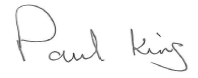 Paul KingHeadteacher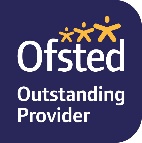 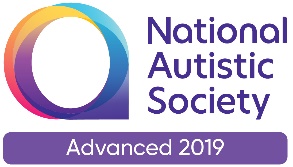 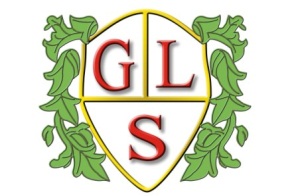 Paul King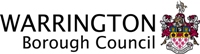 HeadteacherJoanne MullineuxDeputy Headteacher